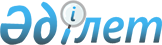 О внесении изменения в приказ Генерального Прокурора Республики Казахстан от 29 января 2016 года № 22 "Об утверждении перечня открытых данных, размещаемых на интернет-портале открытых данных органов прокуратуры Республики Казахстан"
					
			Утративший силу
			
			
		
					Приказ Генерального Прокурора Республики Казахстан от 9 ноября 2018 года № 137. Зарегистрирован в Министерстве юстиции Республики Казахстан 19 ноября 2018 года № 17761. Утратил силу приказом и.о. Генерального Прокурора Республики Казахстан от 10 декабря 2021 года № 159.
      Сноска. Утратил силу приказом и.о. Генерального Прокурора РК от 10.12.2021 № 159 (вводится в действие после дня его первого официального опубликования).
      ПРИКАЗЫВАЮ:
      1. Внести в приказ Генерального Прокурора Республики Казахстан от 29 января 2016 года № 22 "Об утверждении перечня открытых данных, размещаемых на интернет-портале открытых данных органов прокуратуры Республики Казахстан" (зарегистрирован в Реестре государственной регистрации нормативных правовых актов Республики Казахстан за № 13343, опубликован в информационно-правовой системе "Әділет" 10 марта 2016 года) следующее изменение:
       приложение к указанному приказу "Перечень открытых данных, размещаемых на интернет-портале открытых данных органов прокуратуры Республики Казахстан" изложить в новой редакции согласно приложению к настоящему приказу.
      2. Комитету по правовой статистике и специальным учетам Генеральной прокуратуры Республики Казахстан (далее – Комитет) в установленном законодательством порядке обеспечить:
      1) государственную регистрацию настоящего приказа в Министерстве юстиции Республики Казахстан;
      2) в течение десяти календарных дней со дня государственной регистрации настоящего приказа направление его копии на казахском и русском языках в Республиканское государственное предприятие на праве хозяйственного ведения "Республиканский центр правовой информации" Министерства юстиции Республики Казахстан для официального опубликования и включения в Эталонный контрольный банк нормативных правовых актов Республики Казахстан;
      3) размещение настоящего приказа на официальном интернет-ресурсе Генеральной прокуратуры Республики Казахстан;
      3. Контроль за исполнением настоящего приказа возложить на Председателя Комитета.
      4. Настоящий приказ вводится в действие по истечении десяти календарных дней после дня его первого официального опубликования.
      "СОГЛАСОВАНО"Министр информации икоммуникацийРеспублики Казахстан_________________ Д. Абаев" " _________ 2018 года Перечень открытых данных, размещаемых на интернет-портале открытых данных органов прокуратуры Республики Казахстан
					© 2012. РГП на ПХВ «Институт законодательства и правовой информации Республики Казахстан» Министерства юстиции Республики Казахстан
				
      Генеральный ПрокурорРеспублики Казахстан 

К. Кожамжаров
Приложение к приказу
Генерального Прокурора
Республики Казахстан
от 9 ноября 2018 года № 137Приложение к приказу
Генерального Прокурора
Республики Казахстан
от 29 января 2016 года № 22
№
Наименование набора открытых данных
Период актуализации
Срок предоставления
Источник
Ответственное подразделение
1
Структура органа прокуратуры (наименование подразделений, Ф.И.О (при его наличии) руководителя, контакты, режим приема граждан, юридический адрес, геолокация)
ежеквартально
к 5 числу месяца, следующего за отчетным периодом
Автоматизированное рабочее место интернет-портала открытых данных
Кадровая служба органа прокуратуры
2
Статистический отчет формы №8 "О работе прокурора по разрешению обращений, праворазъяснительной работе и надзору за применением законодательства о порядке рассмотрения обращений"
ежемесячно
к 8 числу месяца, следующего за отчетным периодом
API системы Генеральной прокуратуры Республики Казахстан (далее – ГП РК)
Управление формирования правовой информации в уголовной сфере Комитета по правовой статистике и специальным учетам Генеральной прокуратуры Республики Казахстан (далее – Комитет)
3
Статистический отчет формы № 1-М "О зарегистрированных уголовных правонарушениях"
ежемесячно
к 5 числу месяца, следующего за отчетным периодом
API системы ГП РК
Управление формирования правовой информации в гражданской и административной сферах Комитета
4
Статистический отчет формы № 1-Н "О правонарушениях, связанных с незаконным оборотом наркотических средств, психотропных и ядовитых веществ, прекурсоров, их аналогов и вещественных доказательствах по уголовным делам"
ежеквартально
к 12 числу месяца, следующего за отчетным периодом
API системы ГП РК
Управление формирования правовой информации в уголовной сфере Комитета
5
Статистический отчет формы № 1-П "О регистрации и учете актов о назначении проверок, осуществляемых государственными органами Республики Казахстан"
ежеквартально
к 10 числу месяца, следующего за отчетным периодом
API системы ГП РК
Отдел по координации
и учету проверок органов контроля и надзора Комитета
6
Отчет формы № 1-ОЛ "О рассмотрении обращений физических и юридических лиц"
ежеквартально
к 12 числу месяца, следующего за отчетным периодом
API системы ГП РК
Управление формирования правовой информации в гражданской и административной сферах Комитета
7
Статистический отчет формы № 1-Е "О работе органов уголовного преследования"
ежемесячно
к 10 числу месяца, следующего за отчетным периодом
API системы ГП РК
Управление формирования правовой информации в уголовной сфере Комитета
8
Статистический отчет формы № 1-АД "О результатах рассмотрения уполномоченными органами дел об административных правонарушениях"
ежеквартально
к 20 числу месяца, следующего за отчетным периодом
API системы ГП РК
Управление формирования правовой информации в гражданской и административной сферах Комитета
9
Статистический отчет формы № ДТП-1 "О лицах, пострадавших в дорожно-транспортных происшествиях"
ежемесячно
к 7 числу месяца, следующего за отчетным периодом
API системы ГП РК
Управление формирования правовой информации в гражданской и административной сферах Комитета
10
Статистический отчет формы №7 "О работе прокурора по надзору за применением международных договоров и исполнением обязательств"
ежеквартально
к 8 числу месяца, следующего за отчетным периодом
API системы ГП РК
Управление формирования правовой информации в уголовной сфере Комитета
11
Статистический отчет формы №1 "О работе прокурора по надзору за законностью в социально-экономической сфере"
ежеквартально
к 8 числу месяца, следующего за отчетным периодом
API системы ГП РК
Управление формирования правовой информации в гражданской и административной сферах Комитета
12
Статистический отчет формы № 2 "О работе прокурора по надзору за законностью судебных актов по уголовным делам и исполнения наказания"
ежеквартально
к 8 числу месяца, следующего за отчетным периодом
API системы ГП РК
Управление формирования правовой информации в уголовной сфере Комитета
13
Статистический отчет формы № 3 "О работе прокурора по надзору за законностью досудебной стадии уголовного процесса", за исключением сведений о санкциях прокурора на проведение негласных следственных действий.
ежеквартально
к 8 числу месяца, следующего за отчетным периодом
API системы ГП РК
Управление формирования правовой информации в уголовной сфере Комитета
14
Статистический отчет формы № 1 "Отчет о работе судов первой инстанции по рассмотрению уголовных дел"
ежеквартально
к 10 числу месяца, следующего за отчетным периодом
API системы ГП РК
Управление формирования правовой информации в уголовной сфере Комитета
15
Статистический отчет формы № 2 "Отчет по рассмотрению гражданских дел судами первой инстанции"
ежеквартально
к 10 числу месяца, следующего за отчетным периодом
API системы ГП РК
Управление формирования правовой информации в гражданской и административной сферах Комитета
16
Статистический отчет формы № 2-Ж "Отчет о рассмотрении судами жалоб по делам частного обвинения"
ежеквартально
к 10 числу месяца, следующего за отчетным периодом
API системы ГП РК
Управление формирования правовой информации в уголовной сфере Комитета
17
Статистический отчет формы № 6 "Отчет о работе судов апелляционной инстанции по рассмотрению уголовных дел"
ежеквартально
к 10 числу месяца, следующего за отчетным периодом
API системы ГП РК
Управление формирования правовой информации в уголовной сфере Комитета
18
Статистический отчет формы № 7 "Отчет по рассмотрению гражданских дел в апелляционной инстанции"
ежеквартально
к 10 числу месяца, следующего за отчетным периодом
API системы ГП РК
Управление формирования правовой информации в гражданской и административной сферах Комитета
19
Статистический отчет формы №12 "Об осуждении несовершеннолетних"
ежеквартально
к 10 числу месяца, следующего за отчетным периодом
API системы ГП РК
Управление формирования правовой информации в уголовной сфере Комитета
20
Статистический отчет формы № 10 "О числе лиц, в отношении которых вынесены судебные акты"
ежеквартально
к 10 числу месяца, следующего за отчетным периодом
API системы ГП РК
Управление формирования правовой информации в уголовной сфере Комитета
21
Статистический отчет формы № 7-К "Отчет по рассмотрению гражданских дел в кассационной инстанции"
ежеквартально
к 10 числу месяца, следующего за отчетным периодом
API системы ГП РК
Управление формирования правовой информации в гражданской и административной сферах Комитета
22
Статистический отчет формы № 6-К ""Отчет о работе кассационной инстанции по рассмотрению уголовных дел"
ежеквартально
к 10 числу месяца, следующего за отчетным периодом
API системы ГП РК
Управление формирования правовой информации в уголовной сфере Комитета
23
Статистический отчет формы № 4 "О работе по исполнению судебных актов"
ежеквартально
к 10 числу месяца, следующего за отчетным периодом
API системы ГП РК
Управление формирования правовой информации в гражданской и административной сферах Комитета
24
Статистический отчет формы № СНГ-3 "Об уголовных правонарушениях, совершенных иностранными гражданами и лицами без гражданства, а также в отношении них, на территории государств - участников СНГ"
ежеквартально
к 8 числу месяца, следующего за отчетным периодом
API системы ГП РК
Управление формирования правовой информации в уголовной сфере Комитета
25
Статистический отчет формы № СНГ-1 "Статистическая информация о состоянии преступности и результатах расследования уголовных правонарушений"
ежеквартально
к 8 числу месяца, следующего за отчетным периодом
API системы ГП РК
Управление формирования правовой информации в уголовной сфере Комитета
26
Статистический отчет формы № 1-ЭТ "О правонарушениях, связанных с экстремизмом и терроризмом и о состоянии прокурорского надзора"
ежеквартально
к 8 числу месяца, следующего за отчетным периодом
API системы ГП РК
Управление формирования правовой информации в уголовной сфере Комитета
27
Статистический отчет формы № 5 "О работе прокурора по надзору за законностью судебных актов по гражданским, административным делам и исполнительного производства"
ежеквартально
к 8 числу месяца, следующего за отчетным периодом
API системы ГП РК
Управление формирования правовой информации в гражданской и административной сферах Комитета
28
Сведения о лицах, привлеченных к уголовной ответственности за совершение уголовных правонарушений против половой неприкосновенности несовершеннолетних
по мере поступления информации
по мере поступления информации
API системы ГП РК
Управление формирования правовой информации в уголовной сфере Комитета
29
Статистический отчет формы № 1-Р "О розыске лиц, скрывшихся от дознания, следствия, суда, а также лиц, уклоняющихся от отбывания наказания или осуществления пробационного контроля, без вести пропавших, утративших связь с родственниками, должников по исполнительному производству, ответчиков по искам, предъявленным в интересах государства, о взыскании алиментов, возмещении вреда, причиненного увечьем или иным повреждением здоровья, смертью кормильца, а также о результатах работы по установлению личности трупов и лиц, не способных сообщить о себе установочные данные"
ежемесячно
к 8 числу месяца, следующего за отчетным периодом
API системы ГП РК
Управление формирования правовой информации в уголовной сфере Комитета
30
Список религиозной литературы и информационных материалов, признанных экстремистскими и запрещенных к ввозу, изданию и распространению на территории Республики Казахстан
постоянно
по мере поступления информации
API системы ГП РК
Управление формирования правовой информации в уголовной сфере Комитета
31
Список террористических организаций
по мере поступления информации
по мере поступления информации
API системы ГП РК
Управление формирования правовой информации в уголовной сфере Комитета
32
Список экстремистских организаций
по мере поступления информации
по мере поступления информации
API системы ГП РК
Управление формирования правовой информации в уголовной сфере Комитета
33
Статистический отчет формы № 3-К "О коррупционных преступлениях, лицах их совершивших, осужденных, движении уголовных дел о коррупционных преступлениях и о субъектах коррупционных правонарушений"
ежемесячно
к 8 числу месяца, следующего за отчетным периодом
API системы ГП РК
Управление формирования правовой информации в уголовной сфере Комитета
34
Список литературы и информационных материалов, признанных террористическими и запрещенных к ввозу, изданию и распространению на территории Республики Казахстан
постоянно
по мере поступления информации
API системы ГП РК
Управление формирования правовой информации в уголовной сфере Комитета